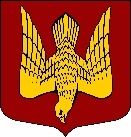 АДМИНИСТРАЦИЯМУНИЦИПАЛЬНОГО ОБРАЗОВАНИЯСТАРОЛАДОЖСКОЕ СЕЛЬСКОЕ ПОСЕЛЕНИЕВолховского муниципального районаЛенинградской областиП О С Т А Н О В Л Е Н И Еот   _17 ноября 2021 года__                                                                                        №   __120/1_с. Старая ЛадогаВолховского района, Ленинградской областиО внесении изменений и дополнений в постановление от 25.05.2020 года № 63 В соответствии с Федеральным законом от 06.10.2003 № 131-ФЗ «Об общих принципах организации местного самоуправления в Российской Федерации», на основании п.1 ст. 8 Федерального закона от 24.06.1998 № 89-ФЗ «Об отходах производства и потребления», Правилами обустройства мест (площадок) накопления твердых коммунальных отходов и ведения их реестра», утвержденными постановлением Правительства Российской Федерации от 31.08.2018г №1039, в рамках реализации государственной программы Ленинградской области «Охрана окружающей среды Ленинградской области» постановляю:Внести изменения в муниципальную программу «Строительство, ремонт и реконструкция  контейнерных площадок на территории муниципального образования Староладожское сельское поселение Волховского муниципального района Ленинградской области» на 2020 - 2022 гг.» (далее – Программа), утвержденную постановлением администрации от 25.05.2020г. № 63 (с изменениями и дополнениями). В табличной части Паспорта Программы строку «Объемы и источники финансирования» изложить в следующей редакции:3.  В пункте 6 Программы таблицу 1 изложить в новой редакции:Таблица 1. Информация о ресурсном обеспечении программы4. Дополнить Программу приложением 4 «Мероприятия по оснащению мест (площадок) накопления твердых коммунальных отходов емкостями для раздельного накопления твердых коммунальных отходов в 2021 году» (приложение 1).5. Бухгалтерии администрации поселения осуществлять финансирование мероприятий Программы в  пределах ассигнований, предусмотренных на эти цели в Областном бюджете Ленинградской области и средств, предусмотренных в бюджете муниципального образования Староладожское сельское поселение Волховского муниципального района Ленинградской области на соответствующий финансовый год.        6. Настоящее постановление подлежит размещению на официальном сайте муниципального образования в сети Интернет.        7. Контроль за исполнением настоящего постановления оставляю за собой.Глава администрацииМО Староладожское сельское поселение                                              Ермак Н.О.Исп: Марьяничева Л.В.Тел. (81363)49-289Приложение 1к постановлению администрацииМО Староладожское сельское поселениеот 17.11.2021 г. № 120/1Приложение № 4 к муниципальной программе «Строительство, ремонт и реконструкция  контейнерных площадок на территории муниципального образования Староладожское сельское поселениеВолховского муниципального района Ленинградской области на 2020 - 2022 гг.»М Е Р О П Р И Я Т И Я    по оснащению мест (площадок) накопления твердых коммунальных отходов емкостями для раздельного накопления твердых коммунальных отходов в 2021 годуОбъемы и источники финансированияОбъем финансирования: 3447,61 тысяч рублей, в том числе:областной бюджет – 2873,68 тыс. рублей;местный бюджет – 573,93 тыс. рублей.В том числе по годам:2020 год – 516,01 тыс. рублей;2021 год – 1902,26 тыс. рублей;2022 год – 1029,34 тыс. рублей.Годы реализацииОценка расходов (тыс. руб., в ценах соответствующих лет)Оценка расходов (тыс. руб., в ценах соответствующих лет)Оценка расходов (тыс. руб., в ценах соответствующих лет)Оценка расходов (тыс. руб., в ценах соответствующих лет)Годы реализацииВсегоОбластной бюджет РайонныйбюджетМестный бюджетМероприятия по созданию мест (площадок) накопления твердых коммунальных отходовМероприятия по созданию мест (площадок) накопления твердых коммунальных отходовМероприятия по созданию мест (площадок) накопления твердых коммунальных отходовМероприятия по созданию мест (площадок) накопления твердых коммунальных отходовМероприятия по созданию мест (площадок) накопления твердых коммунальных отходов2020516,01464,410,0051,6020211271,12914,820,00356,3020221029,34926,400,00102,94Итого:2816,472305,630,00510,84Оснащение мест (площадок) накопления твердых коммунальных отходов емкостями для накопленияОснащение мест (площадок) накопления твердых коммунальных отходов емкостями для накопленияОснащение мест (площадок) накопления твердых коммунальных отходов емкостями для накопленияОснащение мест (площадок) накопления твердых коммунальных отходов емкостями для накопленияОснащение мест (площадок) накопления твердых коммунальных отходов емкостями для накопления2021479,64431,700,0047,94Итого:479,64431,700,0047,94Мероприятия по закупке контейнеров для раздельного накопления твердых коммунальных отходовМероприятия по закупке контейнеров для раздельного накопления твердых коммунальных отходовМероприятия по закупке контейнеров для раздельного накопления твердых коммунальных отходовМероприятия по закупке контейнеров для раздельного накопления твердых коммунальных отходовМероприятия по закупке контейнеров для раздельного накопления твердых коммунальных отходов2021151,50136,350,0015,15Итого:151,50136,350,0015,15Всего по программе:3447,612873,680,00573,93№ п/пМероприятияКоличество контейнеров, штСметная стоимость, тыс. рублейСметная стоимость, тыс. рублейСметная стоимость, тыс. рублей№ п/пМероприятияКоличество контейнеров, штвсегоОбластной бюджетМестный бюджет1Оснащение контейнерных площадок емкостями для раздельного накопления ТКО (для сбора пластика)7101,5091,3510,152Оснащение контейнерных площадок емкостями для раздельного накопления ТКО (для сбора стекла)1050,0045,005,00ИТОГОИТОГО17151,50136,3515,15